FORM BIODATA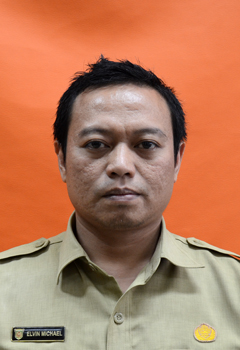 Nama Lengkap		: 	ELVIN MICHAEL ARIEF, SE, M.A.PPangkat/ Golongan/Ruang	:	IV/a - Pembina	Jenis Kelamin		:    Laki-lakiJabatan		:	Kepala Sub Bagian Perencanaan Program dan KeuanganPendidikan Terakhir		:	S.2 Administrasi PublikUnit Kerja		:	Dinas Perumahan dan Kawasan PermukimanAlamat Kantor		:	Jl. D.I Panjaitan Kel. Gn. Lingai Kec. Sungai Pinang SMD 75117 Riwayat GolonganRiwayat JabatanRiwayat PendidikanRiwayat Diklat DistrukturalRiwayat Diklat TeknisNoPangkat/Gol RuangT.M.TNo SKMKStatus1Penata Tk.I(III/d)01-04-2020823.3/0156/300.04/202017 thn 7 blnTerkini2Penata(III/c)01-04-2016823.3/0154/BKD-1.2/SK-IV/201613 thn 7 blnRiwayat3Penata Muda Tk.I(III/b)01-04-2012823.3/0543/BKD-I. 2/20129 thn 7 blnRiwayat4Penata Muda(III/a)01-01-2008814.3/2208-SK/PEG-II/20085 thn 4 blnRiwayat5Penata Muda(III/a)01-01-2010821.13/065-PN/BKD.I.1/XII/20097 thn 4 blnRiwayatNoJabatanEselonT.M.TStatus1Kepala Sub Bagian Perencanaan Program dan Keuangan pada Sub Bagian Perencanaan Program dan Keuangan Dinas Perumahan dan Kawasan PermukimanIV.a21-03-2024Terkini2Pengolah Data pada Bidang Kawasan Permukiman Dinas Perumahan dan Kawasan Permukiman-01-01-2022Riwayat3Pengolah Data pada Seksi Pendataan dan Perencanaan Kawasan Permukiman Dinas Perumahan dan Kawasan Permukiman-01-01-2020Riwayat4Staf pada Dinas Perumahan dan Permukiman-01-01-2017Riwayat5Staf pada Dinas Cipta Karya dan Tata Kota-01-01-2008RiwayatNoPendidikanTahunStatus1S-2 Administrasi Publik2020Terkini2S.1 Ekonomi Manajemen2000Riwayat3Sekolah Dasar1989RiwayatNoJenis DiklatTahunStatus----NoJenis DiklatTahunStatus----